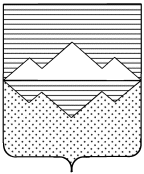 СОБРАНИЕ ДЕПУТАТОВСАТКИНСКОГО МУНИЦИПАЛЬНОГО РАЙОНА ЧЕЛЯБИНСКОЙ ОБЛАСТИРЕШЕНИЕот 24 мая 2022 года №223/44г. СаткаО подготовке к летней оздоровительной кампании в 2022 году на территории Саткинского муниципального района	Заслушав и обсудив  информацию начальника МКУ «Управление образования» Саткинского муниципального района Барановой Е.Ю. о подготовке к летней оздоровительной кампании в 2022 году на территории Саткинского муниципального района, СОБРАНИЕ ДЕПУТАТОВ САТКИНСКОГО МУНИЦИПАЛЬНОГО РАЙОНА РЕШАЕТ:1. Информацию  начальника МКУ «Управление образования» Саткинского муниципального района Барановой Е.Ю. о подготовке к летней оздоровительной кампании в 2022 году на территории Саткинского муниципального района принять к сведению, согласно приложению к настоящему решению.2. Контроль за исполнением настоящего решения возложить на  постоянную комиссию по социальным вопросам (председатель – Сущев Д.В.).Председатель Собрания депутатовСаткинского муниципального района					          Н.П. БурматовПриложение к решению Собрания депутатов Саткинского муниципального районаот 24.05.2022г. №223/44Информация о подготовке к летней оздоровительной кампании в 2022 году на территории Саткинского муниципального районаРабота по обеспечению занятости и досуга несовершеннолетних в летний период 2022 года организована на основании:1) Постановления администрации Саткинского муниципального района от 16.03.2022 №156 «Об обеспечении отдыха, оздоровления и занятости детей Саткинского муниципального района летом 2022 года»;2) Постановления администрации Саткинского муниципального района от 28.04.2022 №286 «Об утверждении Положения о совместной деятельности МКУ «Управление образования» и ОКУ Центр занятости населения города Сатки по организации временной занятости несовершеннолетних граждан Саткинского муниципального района в возрасте от 14 до 18 лет в 2022 году. В летний период 2022 года в рамках организации летнего отдыха и оздоровления в Саткинском муниципальном районе к открытию запланировано 14 лагерей дневного пребывания и 2 загородных оздоровительных лагеря.Объем средств, направленных на организацию летнего отдыха и оздоровления в Саткинском муниципальном районе, составил 19 133 300,00 руб.: из средств областного бюджета- 15 297 900,00 руб., из средств местного бюджета - 3 835 400,00 руб.В реестр лагерей дневного пребывание включены следующие общеобразовательные организации: МАОУ «СОШ №4 им. В.Г.Некрасова», МАОУ «СОШ №5», МАОУ «СОШ №9», МАОУ «СОШ №10», МАОУ «СОШ №11», МАОУ «СОШ №13», МАОУ «СОШ №12», МКОУ «СОШ №21 им. Г.М. Лаптева», МКОУ «ООШ №24 им. Г.И. Папышева», МАОУ «СОШ №40», МАОУ «СОШ №66 р. п. Бердяуш», МКОУ «СОШ р.п. Сулея», МБОУ «СОШ р.п. Межевой», МКОУ «СКШИ VIII вида». В настоящее время в плановом режиме ведется работа по получению санитарно-эпидемиологических заключений.Работа лагерей дневного пребывания запланирована в одну смену: с 01.06.2022 по 27.06.2022 (18 дней). Предполагаемый охват: 2325 детей. Стоимость питания на одного человека в день - 160,00 руб.В реестр загородных лагерей включены: МАУ «ДОЛ им. Г. М. Лаптева», МАУ ДОЛ «Уралец». В МАУ «ДОЛ им. Г. М. Лаптева» запланировано проведение 6 смен:- с 28.05.2022 г. по 10.06.2022 г. – 1 смена;- с 13.06.2022 г. по 26.06.2022 г. – 2 смена;- с 28.06.2022 г. по 11.07.2022 г. – 3 смена;- с 14.07.2022 г. по 27.07.2022 г. – 4 смена;- с 30.07.2022 г. по 12.08.2022 г. – 5 смена;- с 15.08.2022 г. по 28.08.2022 г. – 6 смена.Стоимость путёвки в МАУ «ДОЛ им. Г. М. Лаптева» - 18 639,32 руб.В МАУ ДОЛ «Уралец» запланировано проведение 5 смен:- с 04.06.2022 г. по 17.06.2022 г. – 1 смена;- с 20.06.2022 г. по 03.07.2022 г. – 2 смена;- 07.07.2022 г. по 20.07.2022 г. – 3 смена;- 23.07.2022 г. по 05.08.2022 г. – 4 смена;- 08.08.2022 г. по 21.08.2022 г. – 5 смена.Стоимость путёвки в МАУ ДОЛ «Уралец» - 18 280,32 руб.Стоимость набора продуктов питания на одного ребенка в день составит не менее 347, 3 руб.В рамках подготовки к летней оздоровительной кампании выполнены следующие работы: В МАУ ДОЛ «Уралец»: в спальном корпусе заменены все оконные блоки, установлены москитные сетки для предотвращения проникновения насекомых в помещения, произведен косметический ремонт спального корпуса, для столовой закуплены баки из нержавеющей стали, закуплен спортинвентарь, аккарицидная обработка будет проводиться в плановом режиме. В МАУ «ДОЛ им. Г. М. Лаптева»: подготовлены внутренние и наружные инженерные системы водоснабжения и водоотведения, система отопления, приобретена установка по обеззараживанию воды, производится косметический ремонт зданий, частичная замена линолеума, заменены алюминиевые кастрюли и баки, проведена замена электропроводки в клубе, восстановлено ограждение на скважинах, аккарицидная обработка будет проводиться в плановом режиме. Для безопасного отдыха и оздоровления созданы следующие условия: на период летней оздоровительной кампании заключены договоры с ООО ЧОО «ЛЕГИОН-БЕЗОПАСНОСТЬ», при въезде на территорию лагерей организованны пункты пропуска с сотрудником ООО ЧОО «ЛЕГИОН-БЕЗОПАСНОСТЬ», установлены системы звукового оповещения в случае ЧС, на территории лагерей установлены камеры видеонаблюдения, установлены тревожные кнопки Росгвардии.Бесплатные путевки в загородные оздоровительные лагеря на территории Саткинского муниципального района получат 28 детей из семей, состоящих в банке данных программы «Крепкая семья».В рамках областной субсидии «Организация профильных смен для детей, состоящих на профилактическом учете» на базе МАУ ДОЛ «Уралец» бесплатные путевки получат 66 подростков, состоящие на учете в ПДН.Летним отдыхом на базе муниципальных лагерей будет охвачено 398 чел. из Ашинского, Кусинского и Коркинского муниципальных районов.С 18.06.2022 г. по 01.07.2022 г. планируется поездка в детский загородный комплекс «Абзаково» (р. Башкортостан, Белорецкий район) – 30 человек (2 смена).В рамках организации летней временной занятости несовершеннолетних граждан Саткинского муниципального района в возрасте от 14 до 18 лет в 2022 году из местного бюджета выделено 300 00,00 руб. Временным трудоустройством планируется охватить 66 человек, особое внимание будет уделено детям, состоящим на различных видах учета. Для получения направления на работу несовершеннолетние проходят регистрацию на портале «Работа России». 